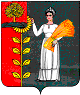 Администрация сельского   поселения Новочеркутинский  сельсоветДобринского муниципального района Липецкой областиРоссийской ФедерацииПОСТАНОВЛЕНИЕс. Новочеркутино 04.04.2024 г.                                                                                                    №  18«О Порядке создания координационного                                                      или совещательного органа в области развития малого                                  и среднего предпринимательства  на территории                               сельского   поселения Новочеркутинский сельсовет»         В соответствии с Федеральными законами от 24 июля 2007 года N 209-ФЗ                  «О развитии малого и среднего предпринимательства в Российской Федерации»,  от 27.07.2010 года «210-ФЗ «Об организации предоставления государственных и муниципальных услуг» администрация   сельского   поселения Новочеркутинский сельсовет ПОСТАНОВЛЯЕТ:      1. Утвердить прилагаемый Порядок создания координационного или совещательного органа в области развития малого и среднего предпринимательства на территории  сельского   поселения Новочеркутинский сельсовет.       2.Настоящее постановление вступает в силу со дня его обнародования.
      3.Настоящее постановление подлежит обнародованию и размещению
в информационно-телекоммуникационной сети "Интернет" на сайте сельского   поселения Новочеркутинский сельсовет.       4. Контроль исполнения настоящего постановления оставляю за собой.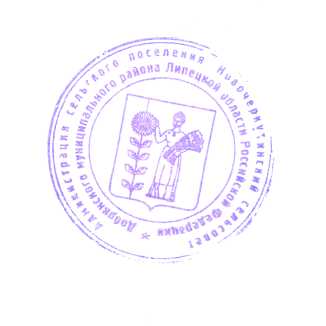 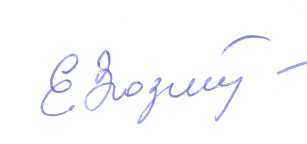 Глава   сельского   поселенияНовочеркутинский сельсовет                                                      Е.Е.ЗюзинаУтвержден                                                                                                                                     постановлением  администрации   сельского   поселенияНовочеркутинский сельсовет  от  04.04.2024 г. №  18 Порядоксоздания координационного или совещательного органа в области развития малого и среднего предпринимательства на территории                                       сельского   поселения Новочеркутинский сельсовет1. Общие положения В своей деятельности координационный или совещательный органы руководствуются: Конституцией Российской Федерации, федеральными законами, указами и распоряжениями Президента Российской Федерации, постановлениями и распоряжениями Правительства Российской Федерации, законами Липецкой области, другими нормативно правовыми документами, а также настоящим Порядком. Координационный  или совещательный орган в области развития малого и среднего предпринимательства (далее - координационный  или совещательный орган) создаются Администрацией сельского   поселения Новочеркутинский сельсовет (далее – Администрация поселения) в соответствии с Федеральным законом от 24 июля 2007 года N 209-ФЗ «О развитии малого и среднего предпринимательства в Российской Федерации».        Инициатором создания координационного или совещательного органов при Администрации поселения могут выступать Глава поселения, субъекты малого и среднего предпринимательства, депутаты Совета депутатов  поселения Новочеркутинский сельсовет. Инициатива о создании координационного или совещательного органов в письменной форме направляется в Администрацию поселения и подлежит рассмотрению в порядке, предусмотренном Федеральным законом от 02.05.2006 № 59-ФЗ «О порядке рассмотрения обращений граждан Российской Федерации». Инициатива о создании координационного или совещательного органов должна содержать предложения о составе и названии предполагаемого к созданию органа.         В случае обращения некоммерческих организаций, выражающих интересы субъектов малого и среднего предпринимательства, в Администрацию поселения с предложением создать координационный или совещательный орган, глава администрации сельского   поселения Новочеркутинский сельсовет обязан рассмотреть вопрос о создании такого органа. О принятом решении Администрация поселения уведомляет указанные некоммерческие организации в письменной форме в течение месяца с момента обращения.       Координационный орган может быть создан по инициативе органов местного самоуправления или некоммерческих организаций, выражающих интересы субъектов малого и среднего предпринимательства при решении определенного круга задач или для проведения конкретных мероприятий.           Совещательный орган именуются советами и образуются для предварительного рассмотрения вопросов и подготовки по ним предложений, носящих рекомендательный характер. Создаваемый совет или комиссия может одновременно являться и координационным, и совещательным органом.       Для образования координационных органов, Администрация поселения разрабатывает проект Положения, в котором указываются:        - наименование органа и цель его создания;        - определяется должность председателя, заместителя председателя, ответственного секретаря;         - устанавливается персональный состав координационных органов;        - в состав координационного или совещательного органов могут входить по согласованию представители органов государственной власти Липецкой области, территориальных органов федеральных органов исполнительной власти, органов местного самоуправления, координационного или совещательного органов в области развития и поддержки малого и среднего предпринимательства муниципальных образований, входящих в состав территории района, образовательных учреждений, некоммерческих организаций, выражающих интересы субъектов малого и среднего предпринимательства, организаций инфраструктуры поддержки малого и среднего предпринимательства, представители средств массовой информации, а также субъекты малого и среднего предпринимательства;         -указываются полномочия председателя и ответственного секретаря координационного органа;         -при необходимости включаются другие положения, обеспечивающие достижение цели создания координационного органа;       положение утверждается постановлением Администрации сельского   поселения Новочеркутинский сельсовет и подлежит обнародованию и опубликованию в сети Интернет на официальном сайте Администрации сельского   поселения Новочеркутинский сельсовет.2. Основные цели координационного и совещательного органов        Координационные и совещательные органы создаются в целях:         2.1. Повышения роли субъектов малого и среднего предпринимательства в социально-экономическом развитии сельского поселения Новочеркутинский сельсовет.         2.2. Осуществления координации деятельности органов местного самоуправления с органами государственной власти и субъектами предпринимательства, общественными объединениями и организациями, образующими инфраструктуру поддержки малого и среднего предпринимательства;       2.3. Привлечения субъектов малого и среднего предпринимательства к выработке и реализации муниципальной политики в области развития малого и среднего предпринимательства;     2.4. Исследования и обобщения проблем субъектов малого и среднего предпринимательства, защита их законных прав и интересов;      2.5. Привлечения общественных организаций, объединений предпринимателей, представителей средств массовой информации к обсуждению вопросов, касающихся реализации права граждан на предпринимательскую деятельность, и выработки по данным вопросам рекомендаций;     2.6. Выдвижения и поддержки инициатив, направленных на реализацию муниципальной политики в области развития малого и среднего предпринимательства;     2.7. Проведения общественной экспертизы проектов муниципальных правовых актов, регулирующих развитие малого и среднего предпринимательства;       2.8. В иных целях, определяемых Администрацией сельского   поселения Новочеркутинский сельсовет 3. Обеспечение деятельности координационного                                                                 и совещательного органов     Координационный или совещательный орган является правомочным, если на его заседании присутствует пятьдесят процентов его членов. Решение по рассматриваемому вопросу принимается простым большинством голосов присутствующих на заседании членов координационного или совещательного органа. Организационно-техническое обеспечение деятельности координационного или совещательного органа осуществляется Администрацией поселения, при которой создан соответствующий координационный или совещательный орган. Регламент работы координационного или совещательного органа утверждается на его заседании.